ПРОЕКТ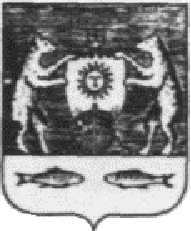 Российская ФедерацияНовгородская область Новгородский районСовет депутатов Борковского сельского поселенияРЕШЕНИЕот № д.БоркиО внесении изменений в решение Совета депутатов Борковского сельского поселения Новгородского муниципального района от 16.03.2016 №12 «Об утверждении Порядка размещения сведений о доходах, расходах, об имуществе и обязательствах имущественного характера лиц, замещающих муниципальные должности,  том числе должности депутатов Совета депутатов Борковского сельского поселения и членов их семей на официальном сайте Администрации Борковского сельского поселения и представления этих  сведений общероссийским средствам массовой информации для опубликования»         В соответствии  со статьей 8 Федерального закона от 25 декабря 2008 года № 273-ФЗ  «О противодействии коррупции», Федеральным законом от 3 ноября 2015 года № 303-ФЗ «О внесении изменений в отдельные законодательные акты Российской Федерации», Указом Президента Российской Федерации от 08 июля 2013 года № 613 «Вопросы противодействия коррупции», Уставом Борковского сельского поселения	Совет депутатов Борковского сельского поселения РЕШИЛ: 1. пункт 1 решения Совета депутатов Борковского сельского поселения от 16.03.2016 №12 ««Об утверждении Порядка размещения сведений о доходах, расходах, об имуществе и обязательствах имущественного характера лиц, замещающих муниципальные должности, в том числе должности депутатов Совета депутатов Борковского сельского поселения и членов их семей на официальном сайте Администрации Борковского сельского поселения и представления этих сведений общероссийским средствам массовой информации для опубликования» читать в следующей редакции:«1. Настоящим Порядком размещения сведений о доходах, расходах, об имуществе и обязательствах имущественного характера лиц, замещающих муниципальные должности, в том числе должности депутатов Совета депутатов Борковского сельского поселения Новгородского района и членов их семей на официальном сайте Администрации Борковского сельского поселения Новгородского муниципального района и представления этих сведений общероссийским средствам массовой информации (далее-Порядок), устанавливаются обязанности  уполномоченных лиц органа местного самоуправления Администрации Борковского сельского поселения Новгородского муниципального района по размещению сведений о доходах, расходах, об имуществе и обязательствах имущественного характера лиц, замещающих муниципальные должности Борковского сельского поселения Новгородского муниципального района, в том числе должности депутатов Совета депутатов Борковского сельского поселения их супругов (супруг) и несовершеннолетних детей (далее – сведения о доходах, расходах, об имуществе и обязательствах имущественного характера) на официальном сайте Администрации Борковского сельского поселения по адресу www.borkiadm.ru. (далее - официальный сайт) и предоставления этих сведений общероссийским средствам массовой информации для опубликования в связи с их запросами.       2. Опубликовать настоящее решение в муниципальной газете «Борковский вестник» и разместить на официальном сайте Администрации Борковского сельского поселения в информационно - телекоммуникационной сети «Интернет» по адресу: www.borkiadm.ru.Председатель Совета депутатовБорковского сельского поселения                                                    С.Г. Иванова               